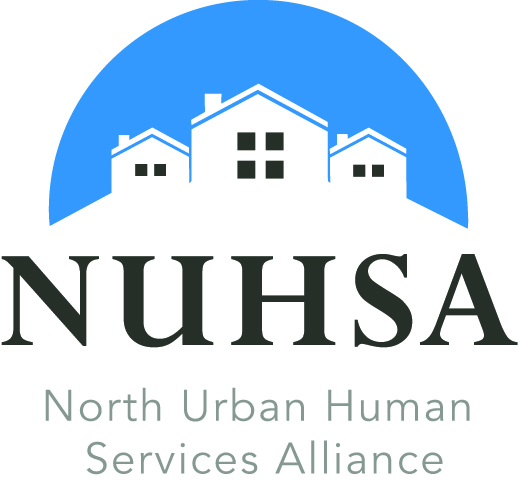 2015 Human Service Awards NominationNomination Deadline: Monday, November 2, 2015By Email: staff@nuhsa.orgBy Mail: NUHSA Award Selection Committee, 
P.O. Box 60215 Shoreline, WA 98160Nominee Name: ________________________________________________________________Agency: _______________________________Email:__________________________________Address: ______________________________________________________________________City: ________________________ Zip: __________________ Phone: (___) ________________Nominated By: __________________________________ Email: ________________________Address: ______________________________________________________________________City: ____________________________ Zip: ________________ Phone: (___) ______________Signature: _____________________________________________________________________Above signature authorizes sharing and publishing of this nominationInstructions:Nominations will be reviewed by a committee of the Board and will be based on answers submitted to the following questions:
1. What is/are the name(s) of the group(s) or organization(s) served?
2. Which community was the service provided in (must be within North King Countyincluding Bothell, Kenmore, Lake Forest Park, Shoreline and/or Woodinville)?3. Please describe the volunteer work that inspired you to nominate this individual ororganization for the award.4. How has the nominee's work supported NUHSA's vision and mission?5. How has the work of the nominee improved the community, enhanced the lives of its residents for which/whom the work was performed or impacted volunteers or inspired others to volunteer?6. What is inspiring, courageous, unusual or innovative about the nominee's achievement?Winners and Nominees will be acknowledged at theNUHSA Annual MeetingTuesday, December 8, 20155:30p.m. – 7:00p.m.Shoreline City Hall Council Chambers17500 Midvale Avenue NorthShoreline, WAQuestions: staff@nuhsa.org or NUHSA Staff at 206‐675‐2900.